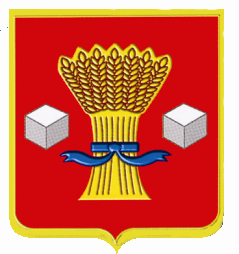 АдминистрацияСветлоярского муниципального района Волгоградской областиПОСТАНОВЛЕНИЕот   21.06. 2016        		 № 929Об определении органа местногосамоуправления Светлоярскогомуниципального района Волгоградской области в сферемуниципально-частного партнерства.Руководствуясь частью 2 статьи 18 Федерального закона от 13 июля 2015г. № 224-ФЗ «О государственно-частном партнерстве, муниципально-частном партнерстве в Российской Федерации и внесении изменений в отдельные законодательные акты Российской Федерации», Уставом Светлоярского муниципального района, а также во исполнение письма комитета экономики Волгоградской области от 16.05.2016 № 07-09-02-09/111,п о с т а н о в л я ю:Определить органом местного самоуправления Светлоярского муниципального района, уполномоченным на осуществление полномочий в сфере муниципально-частного партнерства, администрацию Светлоярского муниципального района в лице отдела экономики, развития предпринимательства и защиты прав потребителей.Отделу по муниципальной службе, общим и кадровым вопросам (Иванова Н.В.):- направить настоящее постановление для опубликования в районной газете «Восход»;- разместить настоящее постановление на официальном сайте Светлоярского муниципального района.Настоящее постановление вступает в силу со дня его подписания.Контроль исполнения настоящего постановления возложить на заместителя главы администрации Светлоярского муниципального района              С.Н. Тенеряднову.Глава муниципального района			  			Б.Б.Коротков